In 1 Minute auf den Punkt 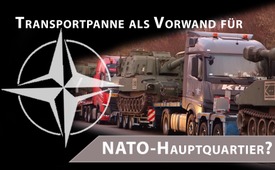 Transportpanne als Vorwand für NATO-Hauptquartier?!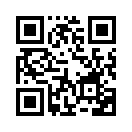 Das Verteidigungsministerium der BRD plädiert für den Bau eines neuen NATO-Hauptquartiers in Deutschland, angeblich weil ein Militärschwerlasttransport wegen schlechter Ladungssicherung gestoppt werden musste. Wer will da wen für dumm verkaufen?Die „Tagesschau“ zeigte am 17.2.2018 einen gestoppten Militär-Schwerlasttransport auf der Autobahn bei Bautzen. Grund des polizeilichen Halts waren fehlende Papiere und schlechte Sicherung der Militärgeräte. Eine Verbesserung der Logistik sei vonnöten. Dies nahm die Verteidigungsministerin Ursula von der Leyen zum Anlass, für die Errichtung eines neuen Hauptquartiers der NATO in Deutschland zu plädieren. Ist wirklich ein NATO-Hauptquartier notwendig, um unsorgfältig durchgeführte Militärtransporte zu verhindern, oder was steckt dahinter?von doma.Quellen:https://npr.news.eulu.info/2018/02/20/zwei-minuten-nato-propaganda-in-der-tagesschau/Das könnte Sie auch interessieren:#NATO - www.kla.tv/NATO

#1MinuteAufDenPunkt - In 1 Minute auf den Punkt - www.kla.tv/1MinuteAufDenPunktKla.TV – Die anderen Nachrichten ... frei – unabhängig – unzensiert ...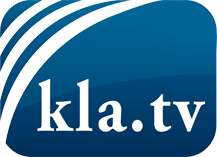 was die Medien nicht verschweigen sollten ...wenig Gehörtes vom Volk, für das Volk ...tägliche News ab 19:45 Uhr auf www.kla.tvDranbleiben lohnt sich!Kostenloses Abonnement mit wöchentlichen News per E-Mail erhalten Sie unter: www.kla.tv/aboSicherheitshinweis:Gegenstimmen werden leider immer weiter zensiert und unterdrückt. Solange wir nicht gemäß den Interessen und Ideologien der Systempresse berichten, müssen wir jederzeit damit rechnen, dass Vorwände gesucht werden, um Kla.TV zu sperren oder zu schaden.Vernetzen Sie sich darum heute noch internetunabhängig!
Klicken Sie hier: www.kla.tv/vernetzungLizenz:    Creative Commons-Lizenz mit Namensnennung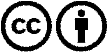 Verbreitung und Wiederaufbereitung ist mit Namensnennung erwünscht! Das Material darf jedoch nicht aus dem Kontext gerissen präsentiert werden. Mit öffentlichen Geldern (GEZ, Serafe, GIS, ...) finanzierte Institutionen ist die Verwendung ohne Rückfrage untersagt. Verstöße können strafrechtlich verfolgt werden.